Классный час: «8 марта в разных странах мира»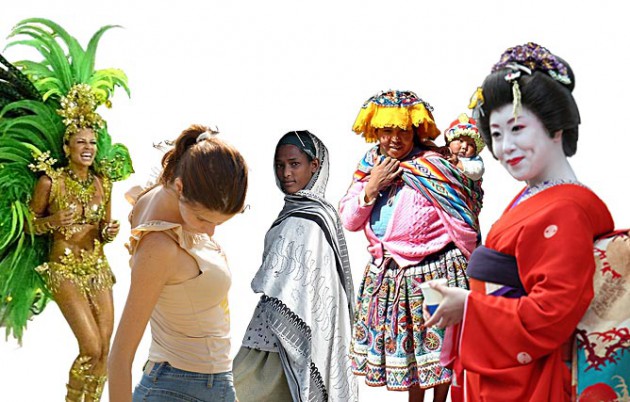 Цели и задачи:Обобщить познания студентов об истории возникновения праздника; Познакомить с традициями празднования 8-Марта в разных странах мира;Привить чувство любви, уважения к женщине, воспитывать заботливое отношение к своим мамам, бабушкам, сестрам.Ход классного часа:Вступление:Если снег повсюду тает
День становиться длинней
Если все зазеленело
И в полях звенит ручей Если солнце ярче светит
Если птицам не до сна
Если стал теплее ветер
Значит, к нам пришла весна.С первой весенней капелью приходит в наш дом самый ожидаемый и любимый праздник всех женщин – 8 марта или Международный Женский День.Современное празднование Международного женского дня уже не имеет цели утверждения равенства, а считается днем весны, женской красоты, нежности, душевной мудрости и внимания к женщине, вне зависимости от её статуса и возраста. Но изначально, воспеваемые цели были иные.История возникновения Международного женского дняВ 1910 году в Копенгагене (Дания) состоялась 2-я Международная конференция работающих женщин, на которой лидер женской группы социал-демократической партии Германии Клара Цеткин выдвинула идею празднования Международного женского дня. Она предложила отмечать Женский день ежегодно в каждой стране в один и тот же день – 8 марта. В дальнейшем долгие годы немецкий вариант праздника ассоциировался с митингами, но никак не с поздравлениями милых дам. В Российской империи женский день стали считать за праздник с 1913 года. Именно тогда в Петербурге подняли вопрос о предоставлении права голоса представительницам прекрасного пола. Начавшаяся Первая мировая война, а также последующая за ней вторая, «отодвинули» праздник на второй план, то есть он вроде, как и был, но номинально и по факту о нем мало кто вспоминал. И только в 1957 году на собрании ООН было объявлено о «Международном годе женщин», где по инициативе делегации Советского Союза, 8 марта было официально объявлено Международным женским днем, и сохраняет этот статус до сих пор. Праздник Весны в России 8 марта уже традиционно считается для россиян немаловажным праздником, который отмечается и женщинами, и мужчинами. За этим праздником закреплен статус выходного дня, и это, пожалуй, первый подарок от государства всем женщинам без исключения. Еще со школы мы помним, как стеснительно и трепетно дарили нам подарки наши одноклассники, а, повзрослев, стали получать их от своих любимых и друзей. Интересно, как отмечается этот день в других странах? Сделаем небольшое путешествие.Как проходит празднование 8 марта в разных странах мира – отправляемся в путешествие и попробуем узнать.8 марта в разных странах мираВ ГерманииВ Германии 8 марта не является красным днём календаря. Здесь, как и в соседней Польше, сей праздник имеет социалистические корни. Ранее, в то время, когда немцы из Восточной Германии чествовали своих дам, в Западной части о таком празднике и не слышали. После воссоединения двух сторон Германии 8 Марта стали отмечать по всей стране. Но у западных немцев широко отмечать этот день традицией все- же не стало, да и у восточных немного подзабылось. В Германии женщин чествуют в День Матери, который празднуют в мае, даже, несмотря на то, что в газетах 8 Марта упоминают как Международный Женский День. В День Матери женщины, матери освобождаются домочадцами от всех хлопот по дому. В ПольшеПоляки также не забыли устоявшуюся традицию с советских времён поздравлять женщин 8 марта, но, как в Германии, так и в Польше, этот день рабочий. Онине забывают поздравить своих жен, сестер, подруг, бабушек в Международный женский день. Но все-таки выходного дня у них нет. Они все дружно идут в школу, на работу или по своим делам и только вечером за праздничным ужином могут поздравить любимых женщин.В ЛитвеСегодня в этой стране 8 Марта празднуется в тех селениях, где много русскоязычного населения. Международный женский день в Литве не имеет статуса официального государственного праздника.Во ВьетнамеУроженцы этой страны всегда поздравляют своих женщин. Однако раньше праздник называли День памяти сестёр Чынг. Это храбрые девушки, возглавившие освободительную войну вьетнамского населения против китайской агрессии. Сестры бросились в реку, дабы не сдаваться в плен, в то время как их войско попало в окружение врага. День памяти сестёр Чынг постепенно перешёл в 8 Марта.Во ФранцииВо Франции 8 марта широко не отмечается. Хотя также в средствах массовой информации упоминается как Международный Женский День. Французы чествуют женщин в День Матери, который празднуют в мае. Но вот что интересно, этот праздник к молодым девушкам не имеет никакого отношения. Поздравляют их в День святого Валентина.В ИталииДля итальянцев 8 марта не имеет статуса государственного. Но в Италии каждый год в этот день женщины собираются большими компаниями и весело проводят время.  Вечером во всем Риме работают бары с мужским стриптизом, в которые вход для женщин бесплатный. В Болгарии. В Болгарии отношение к этому празднику неоднозначное. Даже сами женщины достаточно часто о нем забывают или даже сознательно отказываются от празднования. Но есть и такие, которые не пренебрегают лишней возможностью поздравить своих любимых, мам или сестер. Это обычный рабочий день. Поэтому мужчины могут поздравить как своих жен, так и женщин-коллег на работе.В КитаеПрактически совсем незаметно для китайцев проходит праздник 8 марта. Разве что революционерки старые получают официальные поздравления.Так же здесь не принято дарить срезанные цветы, поэтому покупками букетов накануне этого дня и подарков в Пекине заняты лишь иностранцы, большей частью жители СНГ.В это время уже можно купить нарциссы, розы и некоторые другие цветы. На КубеВ праздник кубинское общество поздравляет прекрасную половину острова, ведь их вклад в интеллектуальную, военную, научную и руководящую деятельность по-настоящему огромен. Перестала расцениваться судьба женщин как извечная роль матери, жены и хозяйки дома. Во многих странах, таких, как Бразилия, Босния и Герцеговина, Болгария, Венгрия, Эстония, Македония, Молдова, Черногория, Хорватия, Румыния, Сербия, Словакия, Словения, живет традиция – дарить женщинам цветы в этот день. Школьники часто приносят подарки своим учительницам. Почти, как у нас. Но откуда они знают о нашем 8 марта?В Дании, Турции, Финляндии о 8 марта сообщают в средствах массовой информации, но представителям этих стран ближе майский день матери. В день Матери они поздравляют только тех женщин, которые уже испытали радость материнства, девушкам и девочкам ничего не достается.В Португалии на 8 марта принято организовывать ужины и вечеринки в стиле «девичников». 8 марта в столицах этих стран работают ночные бары, в шоу-программе которых предусмотрен мужской стриптиз, для женщин в этот день вход бесплатный.В Индии проводят фестиваль Холи – встречи весны.Фестиваль начинается в последних числах февраля и длится до середины марта. 16 дней во всех городах Индии люди одеваются в национальные костюмы и жгут костры, поют песни и танцуют, обливают при этом друг друга подкрашенной водой и разбрасывают цветной порошок. КазахстанК Международному женскому дню все мужчины Казахстана готовятся основательно, планируя или тайком узнавая какой подарок на 8 марта подарить матери, дочери, тете, бабушке, любимой девушке или жене. Этот день является выходным днем. В Казахстане в большинстве случаев Международный женский день ассоциируется с праздником матерей, потому что подарок маме будет в первую очередь.ТуркменияЗнаменательным праздником в этом году станет 8 марта для жительниц Туркмении – их ждет комплимент от государства. В 2017 году, согласно распоряжению Гурбангулы Бердымухамедова, на 8 марта женщинам Туркмении подарят по $11. Подарок получат все женщины, работающие на предприятиях, в учреждениях и организациях Туркмении, независимо от формы собственности.Кроме того, президентские подарки к 8 марта получат женщины Туркмении, получающие пенсию и государственные пособия, обучающиеся в аспирантуре, докторантуре, клинической ординатуре, слушательницы академии госслужбы, студентки, школьницы и воспитанницы детских садов.